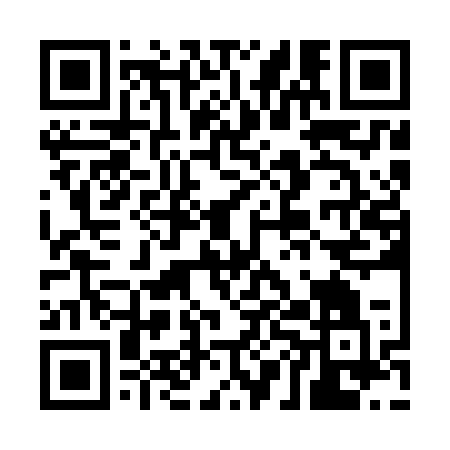 Ramadan times for Serukula, EstoniaMon 11 Mar 2024 - Wed 10 Apr 2024High Latitude Method: Angle Based RulePrayer Calculation Method: Muslim World LeagueAsar Calculation Method: HanafiPrayer times provided by https://www.salahtimes.comDateDayFajrSuhurSunriseDhuhrAsrIftarMaghribIsha11Mon4:324:326:4612:294:086:146:148:1912Tue4:294:296:4312:294:106:166:168:2213Wed4:264:266:4012:284:126:186:188:2414Thu4:224:226:3712:284:146:206:208:2715Fri4:194:196:3412:284:166:236:238:3016Sat4:164:166:3112:284:186:256:258:3217Sun4:124:126:2912:274:206:276:278:3518Mon4:094:096:2612:274:226:306:308:3819Tue4:064:066:2312:274:236:326:328:4120Wed4:024:026:2012:264:256:346:348:4321Thu3:593:596:1712:264:276:366:368:4622Fri3:553:556:1412:264:296:396:398:4923Sat3:523:526:1112:254:316:416:418:5224Sun3:483:486:0912:254:326:436:438:5525Mon3:443:446:0612:254:346:456:458:5826Tue3:413:416:0312:254:366:486:489:0127Wed3:373:376:0012:244:386:506:509:0428Thu3:333:335:5712:244:396:526:529:0729Fri3:293:295:5412:244:416:546:549:1030Sat3:253:255:5112:234:436:576:579:1331Sun4:214:216:491:235:447:597:5910:161Mon4:174:176:461:235:468:018:0110:202Tue4:134:136:431:225:488:038:0310:233Wed4:094:096:401:225:498:068:0610:264Thu4:054:056:371:225:518:088:0810:305Fri4:014:016:341:225:538:108:1010:336Sat3:563:566:311:215:548:128:1210:377Sun3:523:526:291:215:568:158:1510:418Mon3:473:476:261:215:578:178:1710:449Tue3:433:436:231:205:598:198:1910:4810Wed3:383:386:201:206:018:218:2110:52